УПРАВЛЕНИЕ ФИНАНСОВ ЛИПЕЦКОЙ ОБЛАСТИ                        П Р И К А З                                                                      г. Липецк      _________   года                                                                                 № ____         На основании статьи 160.1 Бюджетного кодекса Российской Федерации, постановления администрации Липецкой области от 8 декабря 2021 года № 533 «Об утверждении перечня главных администраторов доходов областного бюджета»  ПРИКАЗЫВАЮ:1.  Внести следующие изменения в состав кодов классификации доходов областного бюджета, закрепленных за главным администратором доходов областного бюджета 038 «Управление дорог и транспорта Липецкой области» согласно Перечню главных администраторов доходов областного бюджета, утвержденного постановлением администрации Липецкой области от 8 декабря 2021 года № 533 «Об утверждении перечня главных администраторов доходов областного бюджета»:- исключить следующие коды бюджетной классификации:«038 2 02 27372 02 0000 150 «Субсидии бюджетам субъектов Российской Федерации на софинансирование капитальных вложений в объекты государственной (муниципальной) собственности в рамках развития транспортной инфраструктуры на сельских территориях»;«038 2 02 45390 02 0000 150 «Межбюджетные трансферты, передаваемые бюджетам субъекта Российской Федерации на финансовое обеспечение дорожной деятельности»;- дополнить следующими кодами бюджетной классификации Российской Федерации: «038 2 02 25372 02 0000 150 	«Субсидии бюджетам субъектов Российской Федерации на развитие транспортной инфраструктуры на сельских территориях»;«038 2 02 25394 02 0000 150 	«Субсидии бюджетам субъектов Российской Федерации на приведение в нормативное состояние автомобильных дорог и искусственных дорожных сооружений в рамках реализации национального проекта «Безопасные качественные дороги»;«038 2 02 45389 02 0000 150 	«Межбюджетные трансферты, передаваемые бюджетам субъектов Российской Федерации на развитие инфраструктуры дорожного хозяйства»;«038 2 02 45784 02 0000 150 	«Межбюджетные трансферты, передаваемые бюджетам субъектов Российской Федерации на финансирование дорожной деятельности в отношении автомобильных  дорог общего пользования регионального или межмуниципального, местного значения»;«038 2 19 25261 02 0000 150 «Возврат остатков субсидий на мероприятия по развитию рынка газомоторного топлива из бюджетов субъектов Российской Федерации»;- по коду бюджетной классификации  «038 2 02 45393 02 0000 150 «Межбюджетные трансферты, передаваемые бюджетам субъектов Российской Федерации на финансовое обеспечение дорожной деятельности в рамках реализации национального проекта «Безопасные и качественные автомобильные дроги» слова «Безопасные и качественные автомобильные дроги» заменить словами «Безопасные качественные дроги».2. Отделу финансирования отраслей экономики (Шмуклер Н.С.) в течение 10 дней обеспечить публикацию настоящего приказа в газете «Липецкая газета» и на Официальном интернет-портале правовой информации (www.pravo.gov.ru), в сети Интернет на официальном сайте администрации Липецкой области и интернет-портале бюджетной системы Липецкой области. Заместитель главы администрации области -начальник управления финансов области		      	         В.М. Щеглеватых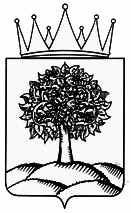 Об изменении состава кодов    классификации доходов бюджетов, закрепленных за главными администраторами доходов областного бюджета 